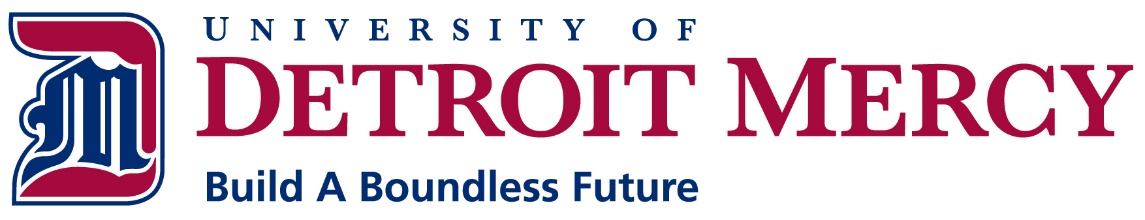 PROBATIONARY REVIEW FORM FOR FACULTY MEMBERSREPRESENTED BY THE UDMPUName: Department/Discipline: 	
College/School: 		Rank:   Years in Rank: 	
Highest Degree: 				Date Degree Granted:		Hire Date :		
Probationary Year: _____________________________________________________________________                                                                   Directions: The Collective Bargaining Agreement between the University of Detroit Mercy and the UDMPU requires that the University, once each academic year, notify each faculty member as to his/her progress towards tenure. Please comment on the probationary faculty member's success or failure in meeting the University's criteria for performance in the areas of teaching, scholarly research, and service. In addition, please comment as to whether or not prospects for continued employment exist within the faculty member's particular department or discipline. Please attach school or college evaluation forms, vitae, or supporting documentation relevant to this review.  _________________________________________________________________       CriteriaThe normal faculty responsibilities include the teaching of classes, advising and consultation with students, timely evaluation and grading of student work, research necessary to support quality instruction, and participation in a number of University, College, and Departmental service functions. In some colleges and schools, service may be part of the normal faculty responsibilities (collective bargaining agreement, VI 6.2 (a)).  The criteria for the rank of Associate Professor shall include successful completion of the probationary period (six-year tenure clock); teaching excellence (including such positive acknowledgment of the effectiveness of advising as may be available); scholarly publications, research, or other professional accomplishments of merit; and service to the department, college, university, the profession, and the community (collective bargaining agreement, V 5.5 (b) (iii)).  Additional details regarding expectations are provided in the collective bargaining agreement.TeachingA. Evaluation of Past Achievements: Is the faculty member making adequate progress so that the result of the eventual evaluation for tenure (tenure-track), continuous employment (clinical-track), or post-probationary contracts (lecturers, clinical instructors) is likely to be positive? Please provide specific evidence, citing examples of the faculty member’s performance.B. Rate the faculty member’s performance in this area of evaluation according to the following rubric:OutstandingExceeds ExpectationsMeets ExpectationsNeeds ImprovementSignificant ConcernsC. Recommendations for Future Goals: If the faculty member is making adequate progress, what advice can be given so as to increase his or her likelihood of success? If the faculty member is not making adequate progress, what recommendations should be given to the faculty member so as to make a positive evaluation more likely? Please provide specific evidence, citing examples of the faculty member’s performance.Scholarly ResearchA. Evaluation of Past Achievements: Is the faculty member making adequate progress so that the result of the eventual evaluation for tenure (tenure-track), continuous employment (clinical-track), or post-probationary contracts (lecturers, clinical instructors) is likely to be positive? Please provide specific evidence, citing examples of the faculty member’s performance.B. Rate the faculty member’s performance in this area of evaluation according to the following rubric:OutstandingExceeds Expectations Meets ExpectationsNeeds ImprovementSignificant ConcernsC. Recommendations for Future Goals: If the faculty member is making adequate progress, what advice can be given so as to increase his or her likelihood of success? If the faculty member is not making adequate progress, what recommendations should be given to the faculty member so as to make a positive evaluation more likely? Please provide specific evidence, citing examples of the faculty member’s performance.ServiceA. Evaluation of Past Achievements: Is the faculty member making adequate progress so that the result of the eventual evaluation for tenure (tenure-track), continuous employment (clinical-track), or post-probationary contracts (lecturers, clinical instructors) is likely to be positive? Please provide specific evidence, citing examples of the faculty member’s performance.B. Rate the faculty member’s performance in this area of evaluation according to the following rubric:OutstandingExceeds Expectations Meets ExpectationsNeeds ImprovementSignificant ConcernsC. Recommendations for Future Goals: If the faculty member is making adequate progress, what advice can be given so as to increase his or her likelihood of success? If the faculty member is not making adequate progress, what recommendations should be given to the faculty member so as to make a positive evaluation more likely? Please provide specific evidence, citing examples of the faculty member’s performance.Recommendation to Continue Employment 
(To be completed for a faculty member in their first through fifth year)My recommendation is the following:I recommend the faculty member be continued in employment in a probationary status.I find the faculty member has not been progressing toward meeting the University's criteria for tenure and recommend that the faculty member be terminated effective The needs of the institution do not permit the offering of a continuing contract to this faculty member effective _________________________________________________________________                                                                                                                             Recommended by Dean:							         Signature							DateReviewed with faculty member:Signature							DateReviewed by the Provost and Vice President for Academic Affairs: Signature							DateRev. 9.22.08, 1.14.13Rev. 10.19.17 ALTRev. 12.18.17 ALT
Rev: 3.21.18 ALT